Republic of the Philippines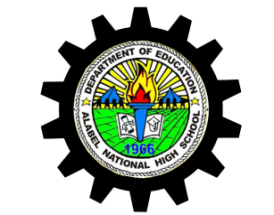 Department of Education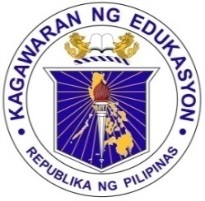 Region XIIDivision of SaranganiALABEL NATIONAL HIGH SCHOOLLalisan St., Poblacion, Alabel, Sarangani ProvinceTelephone No. 083 – 508 – 2070 to 71NGP MEMORANDUM NO. 7Series of 2015TO                  :   ALL NGP SUBTEAM COORDINATORS                            This SchoolFROM           :     CECILIA B. MATUNOG                             Overall Coordinator, NGPSUBJECT     :   COMMITTEE MEETINGDATE            :  JULY 30, 2015You are hereby advised to convene this afternoon, 1:00 pm at Grade 10 Newton Room for our important meeting.For your information and guidance.			NOTED:			LORETO J. GINDAP			School Principal I			By the authority of the Principal;			ANDRES D. MATAGANAS			Head, TECHVOC Department